РОССИЙСКАЯ ФЕДЕРАЦИЯ
АМУРСКАЯ ОБЛАСТЬ СВОБОДНЕНСКИЙ РАЙОН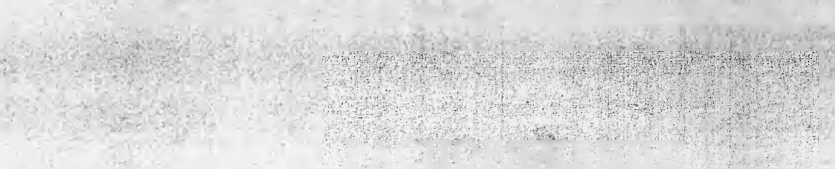 АДМИНИСТРАЦИЯ ЗАГОРНО-СЕЛИТЬБИНСКОГО СЕЛЬСОВЕТА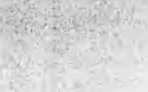 РАСПОРЯЖЕНИЕ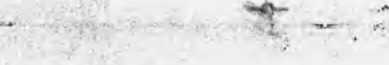 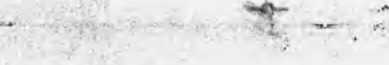 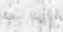 №3601.08.2023                                               с. Загорная СелитьбаО назначении ответственного лицаВо исполнение рекомендаций протокола совещания № 126-ИП-ВКС АО «Корпорация МСП» с органами исполнительной власти субъектов Российской Федерации:1.Назначить исполняющего обязанности ведущего специалиста администрации Загорно-Селитьбинского сельсовета Галушко Евдокию Валерьевну -лицом, ответственным за соблюдение сроков предоставления сведений об утверждении Перечней муниципального имущества, предназначенного для оказания имущественной поддержки субъектов малого и среднего предпринимательства, об изменениях, дополнениях,	вносимых в Перечни,	установленные приказомМинэкономразвития России от 20.04.2016 №264.             2.Распоряжение №20 от 10.05.2023 года считать утратившим силу.  3.Контроль за исполнением настоящего распоряжения оставляю за собой.Глава  администрации                                 Н.И.Скобликова